To: Mr. Ngo Tuan Manh Mr. Manh Head of the Project Preparation Team of CPO HanoiRe: 20 - TRTA -9681			             Hanoi, 3  March 2021Subject: Disclosing the IEE in the PPC, District and Communes of CAIM peoject According to ADB's regulations on Disclosure of Initial Environmental Examination (IEE) report, the TRTA team would like to submit the IEE  as follows:Vietnamese soft version of IEE The soft version of the IEE report is attached herewith, and it is kindly requested that the CPO and the PPCs of Binh Phuoc, Kon Tum, Gia Lai, Quang Ngai support us in uploading this IEE onto the provincial/district websites. The concerning District People’s Committees are:Binh Phuoc province: Hon Quan, Chon Thanh, Bu Dop, Loc Ninh Kon Tum province: Dak To, Ngoc Hoi, Dak Ha, Kon Ray Gia Lai province: Phu Thien, Ia Pa, Krong Pa and Ayun Pa townQuang Ngai province: Binh Son, Son Tinh, Tu Nghia, Nghia Hanh, Mo Duc, Duc Pho town and Quang Ngai city.Vietnamese hard copy of IEEs:  Binh Phuoc, Kon Tum, Gia Lai, Quang Ngai TRTA would like to submit 5 hard copies of the IEEs, each report is for the followings: the CPO, Binh Phuoc Provincial People’s Committee (PPC), Kon Tum PPC, Gia Lai PPC, Quang Ngai PPC. Summary Sheet (2 Pages) send to all project’s communes (79 communes)TRTA hereby submit the soft version of the Summary Sheet (2 Pages) to the CPO. The CPO is kindly requested to send this Summary sheet to DARD/IMC/PPMU and then to the Project’s District/Commune People’s Committees, requesting them to post this Summary sheet at the District/Communes People’s Committee offices for information disclosure. It would be appreciated if CPO could help TRTA for above subject.Thank you very much Best Regards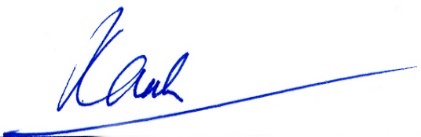 On behalf of the TRTA Team Leader Duong Van Xanh DTL. – TRTA -9681 -Tel. 0913221577 cc: CPO: Hung, Binh TRTA: Ben, Trang, Nham, Ash